Join other families and students biking to school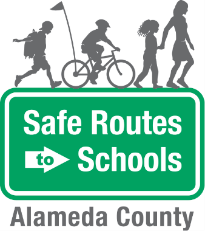 Únete a otras familias y estudiantes andando en bicicleta a escuelaBike Train------------------------------------------------------------------------------------------------------------------------------1. Are you interested in participating as a Bike Train Route Leader or Volunteer?¿Esta interesado en participar como guia/lider de un Tren di Bicicletas?     Yes/Sí ____          No _____2. Is your child interested in participated in a Bike Train?¿Crees que su hijo/hija esta interesado en participar en un Tren de Bicicletas?  Yes/Sí ____          No _____Parent Name/Nombre del Padre o Madre: _______________________________________________________Phone Number/Número de teléfono: ____________________________________________________________WHO? Students, Route Leaders, and VolunteersQUIÉN? Estudiantes y padres que quiren ser líderesWHAT? A Bike Train is a group of students biking to and from school with friends and trusted adults.QUÉ? Un Tren de Bicicletas es un grupo de estudiantes que andan en bicicleta a y de escuela con padres que sirven como guías estudiantesWHEN? Beginning fall 2017 for the 2017-18 school year.¿CUÁNDO?  Empezando otoño de 2017 para el año escolar 2017-18WHY? Have fun with friends, exercise, explore outdoor activity, and save the planet!¿POR QUÉ?  Diviértete con tus amigos, haz ejercicio, explora actividades afuera y salva el planetaQuestions? ¿Preguntas? Contact/Contacto:             info@alamedacountysr2s.org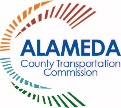 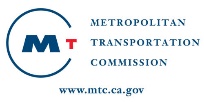 The Alameda County Safe Routes to Schools Program is funded by the Alameda County Transportation Commission (www.alamedactc.org). Your transportation dollars at work!